主日講題：在教會中如何為人處事？經    文：提摩太前書第五章詩    歌：展開清晨的翅膀、萬民同來敬拜、主的愛 報告事項【歡迎】第一次來參加聚會的新朋友和弟兄姊妹，我們在主裡竭誠歡迎；請簡短自我介紹，讓我們認識您；邀請會後留下共享愛筵，加入教會愛的大家庭。下週主日10/20主日愛筵後下午1:30-2:30召開教會同工月會，此次由[講台&敬拜]團隊及[總務&財務]團隊，分別在社區教室及餐廳開會。主日聚會時，後三排的坐位請留給長青的長輩及帶幼兒的家庭。若有新朋友來到我們當中，弟兄姊妹都可主動關懷問候，讓新朋友備感溫馨，賓至如歸。當有慕道朋友來到我們當中，好好的接待正是傳福音的機會。讓我們專注在我們個人”家族”的成員及”小組”的肢體上。代禱事項為參加釋經講道法課程的11位同工，在六次週六上午的課程裡，有敏銳的心，辨明神的話語，作主話語的出口。感謝主!亞琦已在10/6下午順利剖腹產，母女均安！小蘋果重3095克。為育琳的女兒奕均氣胸手術，求主醫治術後肺功能能快速恢復。為順堯弟兄(豆花)的父親，口腔癌的化療及電療，求主的大能醫治，並使家人有機會能接受信仰！【教會上週奉獻收入】：主日奉獻 220 元/ 什一奉獻 51,800 元/ 感恩奉獻7,000元/ 急難救助基金2,000 合計 61,020元【教會上月奉獻收入】：九月經常費收入$271,331元，支出$253,029元，經常費結餘$18,302元，經常費累計結餘56,350元。九月總收入合計$321,331元，總支出$325,875元，總結餘 -$4,544 元。 兒童主日學 暨 學青團契 1. 為兒主小朋友們禱告，求主賜下一顆單純渴慕真理的心。為所有兒主同工代禱，身心靈都健壯，帶給孩子們美好的榜樣。2. 青少契需要有更多有負擔並願意服事青少年的輔導加入，求神為我們預備合適的同工。3. 求神賜給我們智慧開拓青少年事工，在傳福音的事上更加積極，也求神賜下講信息創意給輔導，使我們能按著正意宣講神的話又能幫助青少年有願意聆聽的心！4. 為大四的立仁、以樂、鈞緯、寬祐、重光、佩霓、芳琳、唯庭、牧謙，不論是在實習、預備研究所、尋求未來方向當中，都能走在主的心意中，並能明白神在他們各人生命中的命定和呼召。5. 為穆辴退伍後及恩雨畢業後找工作能順利，為佳踪明年上半年入伍，求神為他們開前面的道路。長青講題：                  經    文：提摩太前書第3章 長青團契 暨 惠來關懷服務協會 為慧雯、慧萍的母親黎翠貞媽媽，最近因消化道再出血造成血紅素偏低，有暈眩無力的現象，已送急診輸血治療，求主保守。10/17(週四)長青東北角野外禮拜，繳費請洽瑞娟姊妹，細節請參考金黃色DM。當日早上6:30長安國小出發。 眾教會 暨 台灣基督徒聚會處差傳協會(TCAM) 中科教會：為中科眾長老身心靈健康、按著聖經真理同心合意事奉來禱告；為 9/21開始的八門訓練中心課程感謝與祈求，求主保守師生平安，同受造就。虎尾教會：修繕事工所需要的經費得充足，工程進度平安、順利進行。教會歷史調查和修復記錄也能在年底順利完成。弟兄姊妹各司其職，同心喜樂的服事。求 神帶領讚美操、虎科大校園福音事工、兒童主日學 。差傳協會：求主賜福訓練中心屬靈的資源能造就更多的弟兄姊妹，成為眾教會的幫助。在教會中如何為人處事？        ◎曾嘉逸弟兄聖經：提摩太前書 5章為人處事是做人的基本道理。做事容易，做人難！教會的真理法則更高於人的社會道理。什麼是教會？不只是人的組成？一群被  神呼召、分別出來的人，奉主的名聚集，以 神為中心的團體。這家是永生  神的教會家是個有愛的地方；人若不看顧親屬，就是背了真道，比不信的人還不好，不看顧自己家裏的人，更是如此。家有家規：教會是真理的柱石和根基：見證真理、維持真理老年人：不可嚴責老年人，勸他如同父親，勸老年婦女如同母親如同對待父母。孝敬父母是第一條帶應許的誡命要「勸」，不可嚴責少年人：勸少年人如同弟兄，勸少年婦女如同姊妹如同弟兄姊妹(手足之情)弟兄相愛是教會的基礎勸寡婦的照顧1.真為寡婦的/年輕的寡婦2.教會救濟那真為寡婦的3.不可累著教會教會的長老與工人加倍敬奉(報酬)控告長老的呈子勞苦傳道的工人處事：罪的問題本週金句：提摩太前書第五章 17-18  節那善於管理教會的長老，當以為配受加倍的敬奉；那勞苦傳道教導人的，更當如此。因為經上說：牛在場上踹穀的時候，不可籠住他的嘴；又說：工人得工價是應當的。教會 聚會表惠來關懷服務協會 聚會表  財團法人惠來里基督徒聚會處Hui Lai Li Christian Assembly第1223期2019年10月13日 主    日    週  報第1223期2019年10月13日地址：台中市西屯路二段208巷3號 （塔木德飯店旁的機車行巷內）電話：（04）2311-3896       傳真：（04）2312-7514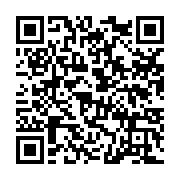 Email: hll.church@gmail.com   網站：hllchurch.org統編：7895-2779           惠來里基督徒聚會處     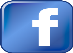 異象：傳揚福音．成全聖徒．建立教會．候主再臨 今年主題：奉獻生命活石，建造神的教會  本週讀經進度：提摩太前書第五章 地址：台中市西屯路二段208巷3號 （塔木德飯店旁的機車行巷內）電話：（04）2311-3896       傳真：（04）2312-7514Email: hll.church@gmail.com   網站：hllchurch.org統編：7895-2779           惠來里基督徒聚會處     異象：傳揚福音．成全聖徒．建立教會．候主再臨 今年主題：奉獻生命活石，建造神的教會  本週讀經進度：提摩太前書第五章 本週下週主日崇拜聚會講員 曾嘉逸弟兄 黃氣財弟兄領會、司琴、配唱 宗沛、光啟、淑玲 偉銘、慧雯、穆辴、淑芬插花、錄影、音控 慧娟、僑偉、重光 金菊、立箴、佳珍分發週報、愛筵後清理大專團契社青小組兒童主日學 淑芬、佳珍；佩霓、瑀雯 素玲；微惠、敏恩成人主日學/總招待 明淵/ 元方 明淵/ 明淵擘餅/ 遞餅 占先/ 偉俊、美妹 宙祥/ 明淵、恩浩遞杯瑞娟、柏香依玲、瓊馨本週(10/10)下週(10/17)週四長青崇拜聚會講員查經：提摩太前書第3章 野外禮拜：東北角之旅領會/查經偉俊&美妹/萌萌.曜同.慧雯 野外禮拜：東北角之旅愛筵服事朱蔭、芳娜、慧娟 野外禮拜：東北角之旅成人主日學（啟示錄DVD教學）主日上午 09:10-10:10餐廳兒童主日學（小、大 二班）主日上午 10:20-11:50兒主教室主日崇拜堂主日上午 10:30-12:10會堂學青團契 (國中、高中)主日下午 13:15-15:15兒主教室英文查經班週一晚上 19:00~20:30社區教室姊妹會週二上午 09:30-12:30辦公室禱告會週二晚上 07:30-09:00餐廳長青崇拜堂 (台語、慕道、造就三組)週四上午 09:30-12:30會堂社青小組（一組）& 家庭小組（六組）週四、五、六晚上 08:00-10:00家庭/教室大專團契 週六晚上 06:30-08:30三樓晨曦禱告會週一至週五上午07:30-08:30會堂教會核心同工月會第一週主日下午01:30-03:00社區教室惠來合唱團第二週主日下午01:30-03:00會堂兒主同工月會第三週主日下午01:00-02:30餐廳教會同工三月會(六組,每月二組)第三週主日下午01:30-02:30社區教室社青&家庭小組踏青第四週主日下午01:15-06:00大自然社區排舞班週一上午 09:30-11:30會堂社區長者照顧關懷據點（惠來里&大河里）週二上午 09:30-12:00會堂社區國畫、書法班週二下午 02:00-04:00社區教室安養中心配搭週二下午 02:00-04:30(單週)長安安養社區長者照顧關懷據點（鵬程里）週三上午 09:30-12:00活動中心惠來身心障礙關懷據點週三上午 09:30-12:00社區教室志工小組查經班 週三中午 12:30-14:00餐廳高齡長輩肌力養成班週四下午 01:30-03:30會堂社區體適能班週五上午 09:30-12:00會堂關懷訪視、電話問安、陪談、讀經班每日例行辦公室志工教育訓練會議、1919食物銀行每二個月一次餐廳惠來登山社、踏青旅遊 (請參考公佈欄)每一個月一次大自然